Изобразительное искусство.Тема урока: «Рисуем птицу»По предложенному образцу нарисовать птицу на ветке.Подготовить рабочее место. Рисуем простым карандашом. Сильно на карандаш не нажимаем, чтобы можно было потом убрать вспомогательные линии.Затем раскрашиваем акварелью.Выполненные задания отправлять на адрес электронной почты oksananowik0626@mail.ru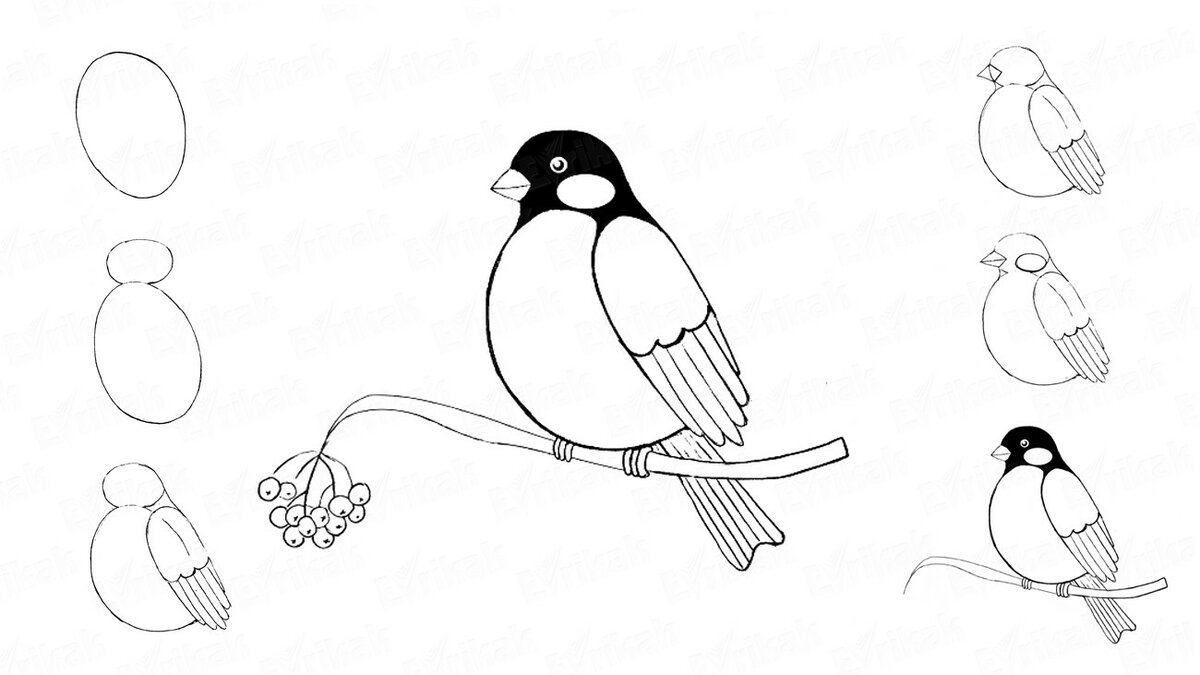 